台灣水產學會 113 年度學術論文發表會暨會員大會 通知 敬啟者:本學會 113 年度學術論文發表會暨會員大會，訂於113年1月16日 (星期二)在國立屏東科技大學舉行。承蒙各位產、官、學、研先進的支持，近年來參與學術論文發表均十分熱絡，發表論文的質與量逐年提升，由於口頭論文發表場次的限制，本會亦鼓勵壁報展示發表，現場同時舉辦「第九屆台閩水產學術研討會」及「2024海洋生態保育與永續發展研討會」，在此誠摯歡迎各位先進繼續踴躍參加 113 年度的盛會。本次活動採取網路報名，非會員者亦歡迎同時入會成為會員，報名截止日期為112 年 12 月 15 日。  敬祝研安台灣水產學會  敬上                                          民國112年10月30日--------------------------------------------------------------------------------------------------------主辦單位：台灣水產學會、國立屏東科技大學 承辦單位：國立屏東科技大學農學院執行單位：國立屏東科技大學水產養殖系補助單位：國家科學及技術委員會、農業部、海洋委員會海洋保育署台灣水產學會會務及網路報名系統  聯絡人：劉修銘    聯絡電話：02-24622192 轉 5143   E-mail: hmliu@mail.ntou.edu.tw 台灣水產學會帳務繳費   聯絡人：吳奕智     聯絡電話：02-24622192 轉 5134   E-mail: d0140@mail.ntou.edu.tw論文摘要上傳審查  聯絡人：林倩如      聯絡電話：08-7703202 轉 6231   E-mail: X747@mail.npust.edu.tw 論文發表及壁報展示  聯絡人：吳國霖 聯絡電話：08-7703202 轉 6275   E-mail: klwu@mail.npust.edu.tw 台灣水產學會 113 年度學術論文發表會暨會員大會 注意事項一、活動時間：113 年 1 月 16 日（星期二） 二、活動規劃： （一）地點：國立屏東科技大學綜合大樓（二）議程：三、學術論文發表主題 （一）養殖技術、養殖工程、生理 （二）水產生物生態 （三）漁業資源及管理 （四）食品科學、水產飼料 （五）水產生物技術、水產疾病及微生物 （六）漁業政策、經濟、文化、休閒觀光    備註：1.口頭論文發表因場地及時間限制，以 130 篇論文為限，超過 130 篇時，由籌辦單位依實際狀況與投稿領域，指定投稿文章為口頭報告或壁報展示。          2.壁報展示因場地空間因素，以 200 篇論文為限，超過 200 篇時，籌辦單位可拒絕接受投稿。 四、報名系統及繳費： 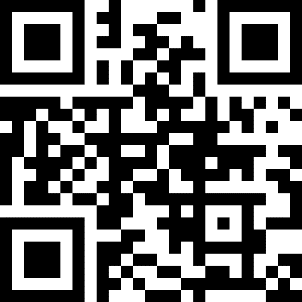 （一）報名方式：一律採用線上報名（含摘要上傳）。         報名截止日期：112 年 12 月 15 日 17 時        報名網址：https://tinyurl.com/tfst2024（二）繳費金額：（三）繳費方式：線上繳費（報名系統第三方支付金流系統）   備註：1.口頭發表論文及張貼壁報者須完成繳費後，始能上網登入報名(1篇論文至少1人報名)         2.會員以單一作者身分投稿2篇以上口頭報告或壁報展示，僅收取一份報名註冊費用。五、研討會論文集編輯 （一）研討會會議手冊包括會議議程、專題演講全文（或 ppt 簡報檔）及廣告頁。 口頭發表和壁報展示摘要部分，將製作成 PDF 格式存放至大會附贈隨身碟。 （二）投稿中文摘要字數以 300 字為限，英文摘要字數以 250 字為限，演講者或 壁報負責作者姓名右上方請以「*」註明。六、論文發表摘要及簡報 （一）中文及英文摘要之版面設定（上、下、左、右）邊界各為2.5公分，中文字型為「標楷體」，英文及數字字型為「Times New Roman」，學名斜體字，中文摘要字數以300字為限，英文摘要字數以250字為限。      1. 論文題目為16號字，行距為1.5倍行高。      2. 摘要內容為14號字，行距為單行間距。      3. 作者、服務單位、關鍵字為12號字，行距為單行間距。        4. 演講者或海報負責作者姓名右上方請以「*」註明。 （二）口頭論文報告以使用 PowerPoint 軟體與會場電腦和投影機為限（不接受 個人電腦播放）。簡報資料應於每個時段報告前繳交至各發表場地之負責同學，一律以 USB 碟傳遞，防止因網路問題而衍生之狀況。 （三）每篇論文口頭發表時間為15分鐘，報告時間12分鐘（一聲長鈴，立即結束報告），討論時間3分鐘。七、壁報展示格式、學生壁報比賽評審及頒獎原則：（一）壁報展示      1. 論文壁報展示規格以全開直式橫書壁報為限（約85 cm x 113 cm）。      2. 壁報展示應於會議當天上午9時30分前張貼完成，10-12時解說（如需解說，請參加者自行準備），下午4時前拆除。請依給予之編號張貼（大會提供張貼材料）。（二）學生壁報比賽參賽資格      1. 第一作者應為學生或應屆畢業生(請註明學制別，如大學部、碩士班、博士班)，另應註明指導教授。       2. 論文內容為學生的畢業論文或實驗研究成果。       3. 參加者需按規定繳交註冊費用。（三）評審及頒獎      1. 壁報比賽得獎名額參酌各領域參展壁報作品數量再行決定，得獎名額以1-3名為原則，同時錄取佳作數名，其得獎名次及佳作名額，並於會員大會專題演講之後頒獎。      2. 優勝得獎壁報作品，每幅頒發中英文獎狀乙紙及獎金（第一名2,000元、第二名1,500元、第三名1,000元）；另得獎佳作數名，頒發中英文獎狀乙紙。      3. 上述獎項依參賽隊伍數，主辦單位保有更改權利。        4. 海報比賽得獎作品由參賽作者一人代表領取獎狀及獎金(代表人需準備身分證明文件)。    (四)發表之論文亦歡迎投稿至本會會刊（https://www.ipress.tw/J0205），不收取刊登費。八、交通資訊：（一）搭乘大眾運輸工具      1. 搭乘高鐵到高雄左營站      (1)免費接駁車         (去程)高鐵左營站2號出口：         發車時間9時00分，搭車時間約50分鐘到屏科大。         (回程)屏科大綜合大樓門口：         發車時間17時10分，搭車時間約50分鐘到左營高鐵站      (2)轉搭火車到屏東火車站(搭車時間約35~50分鐘)        ，再轉客運到屏科大(搭車時間約30分鐘)     2. 搭乘火車到屏東火車站      (1)免費接駁車         (去程)火車站右前方「戴爾美語」：         發車時間9時10分，搭車時間約30分鐘到屏科大。         (回程)屏科大綜合大樓門口：         發車時間17時10分，搭車時間約30分鐘至屏東火車站      (2) 自行轉乘客運         由屏東轉運站搭乘 「509屏科大聯外線」到屏科大綜合大樓。搭車時間約30分鐘。      (3) 搭乘計程車         由屏東火車站到屏科大綜合大樓，車資約新臺幣500元。（二）自行開車     國立屏東科技大學「綜合大樓」經緯度座標：22.64770, 120.61692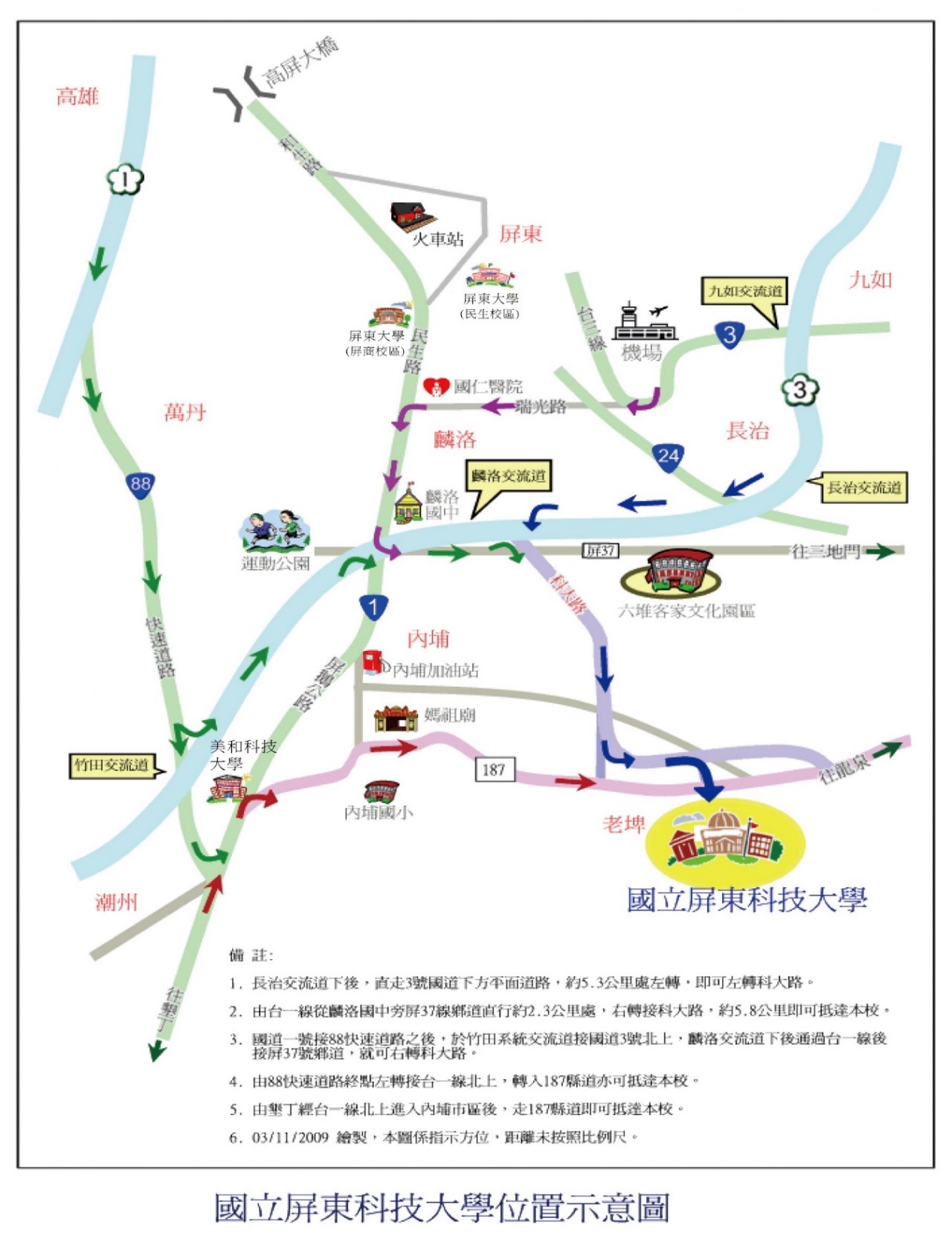 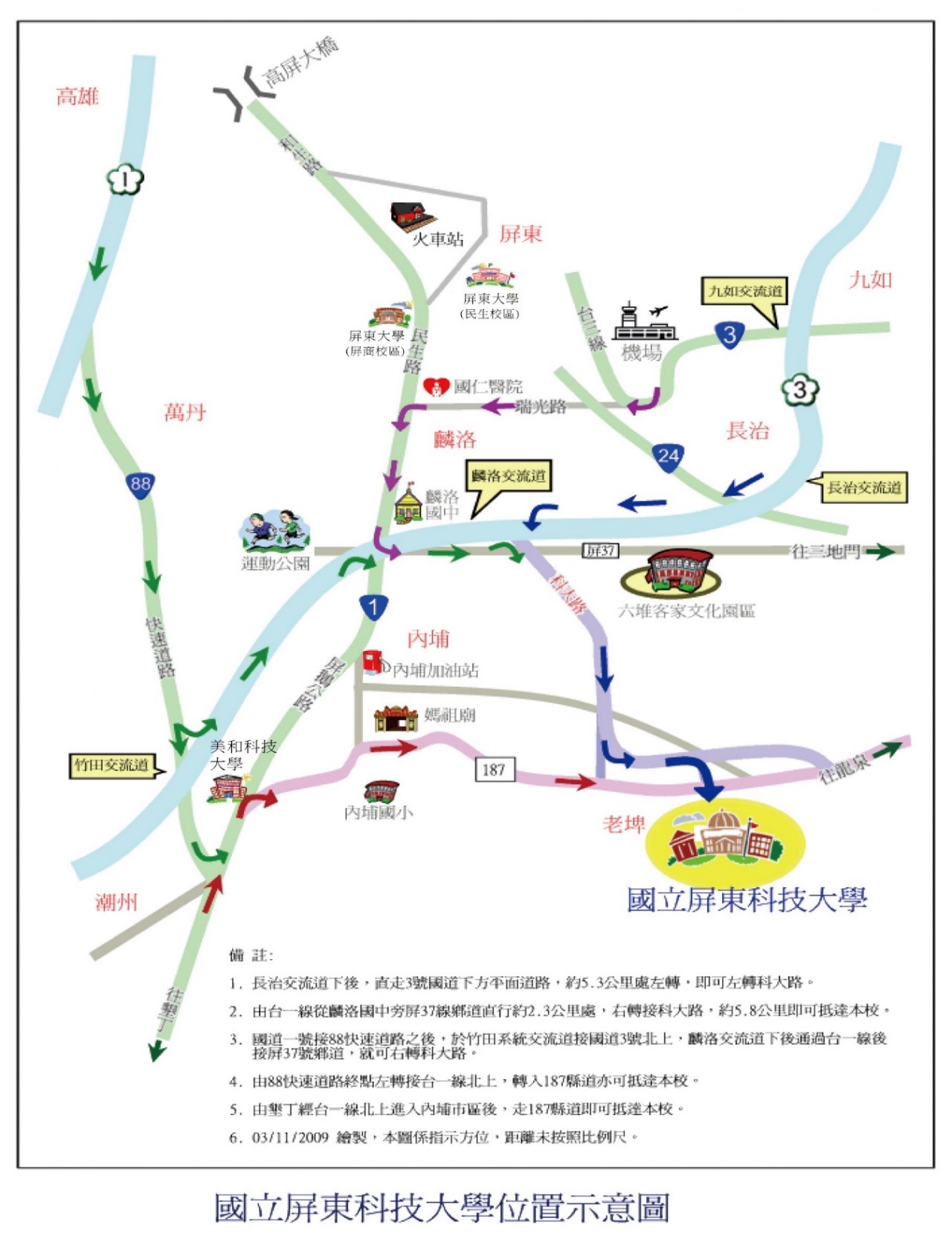 十二、住宿資訊： （一）校內住宿-迎賓館及小木屋。訂房連絡電話：08-7703202 #7627、6092 （二）校外住宿-請至各訂房網站，查詢學校周邊內埔、屏東市及潮州等地區住房資訊時間項目地點09:30~10:00報到綜合大樓2樓穿堂10:00~12:00論文發表分組報告(上午場)綜合大樓2樓及3樓(分組場地)10:00~15:00論文壁報展示綜合大樓2樓演藝廳前廣場12:00~13:00午餐時間/理監事會議第二餐廳/演藝廳A廳13:00~14:40大會開幕/貴賓致詞/會務報告綜合大樓2樓演藝廳13:00~14:40專題演講/壁報比賽頒獎/合照綜合大樓2樓演藝廳14:40~15:00交誼茶點時間綜合大樓2樓演藝廳前廣場15:00~17:00論文發表分組報告(下午場)綜合大樓2樓及3樓(分組場地)15:00~17:00第九屆台閩水產學術研討會綜合大樓3樓 第1會場(博雅講堂)15:00~17:00  2024海洋生態保育與永續發展研討會綜合大樓2樓 第6會場(人文講堂)17:00賦歸接駁車綜合大樓門口等待會員非會員新會員學生500元註冊費100元學生會員年費400元800元註冊費800元800元註冊費100元學生會員年費400元入會費300元一般人士1,200元註冊費600元會員年費600元1,500元註冊費1,500元1,500元註冊費600元會員年費600元入會費300元